Your Ref: 	     	My Ref:	PKA086/ID/KP/01Date:	18 January 2021	Tel No.:	0344 800 8020Type date in full ie 1 February 2011	Email:	transportfornorwich@norfolk.gov.ukType in minimum of Arial 12 font. Title bold and upper and lower caseDear Sir/Madam,Transport for Norwich: consultation on proposals for South Park Avenue Norfolk County Council and the Transport for Norwich (TfN) partnership are asking for feedback on proposals to install a new zebra crossing and widen the carriageway along South Park Avenue. The project aims to deliver improvements for public transport and pedestrians in the area. We’re writing to let you know how to find out more about the project and how to take part in our consultation.What’s being proposed and whyThis table explains what changes we’re proposing and the reasons behind them. The enclosed plan shows what the project would look like on the ground – the numbered proposed changes correspond to the relevant points marked on the map.Further informationWe are aware that some homeowners along South Park Avenue have created parking areas on their properties and are currently driving over verges for access. If this project is approved for construction, where possible, we will offer homeowners the option to formalise access to their property. This would involve them making a financial contribution to a standard asphalt access – we will contact residents with more details if the project is approved.How to commentThere are two ways to comment on the consultation:Visit www.norfolk.gov.uk/southparkavenue where you can complete our online survey to share your thoughts on the proposals.Ask for a hard copy of the survey by calling or emailing us using the details at the top of this letter. Large font and other formats are available on request.Next StepsThe deadline for comments is 10am on Wednesday 10 February 2021. We will carefully consider all responses and report back to the Transforming Cities Fund Joint Committee on Tuesday 23 March 2021. The committee, which is chaired by Norfolk County Council and made up of councillors from TfN partners Norwich City, Broadland District and South Norfolk councils, will then decide how to proceed with the project. The webpage above will be kept up to date with the latest progress and information.BackgroundThe Department for Transport (DfT) has awarded £32m of funding to TfN from the Transforming Cities Fund to deliver a range of schemes across Greater Norwich. These projects aim to improve access to jobs, training and retail by supporting improvements to sustainable modes of transport, while also responding to issues around air quality. More information about our application to the DfT and all the proposed schemes can be found at www.norfolk.gov.uk/transformingcities. You can also read more about previous, current and future TfN projects by visiting www.norfolk.gov.uk/tfn. Yours faithfully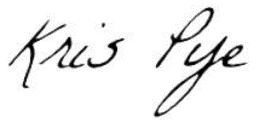 Kris PyeTechnician 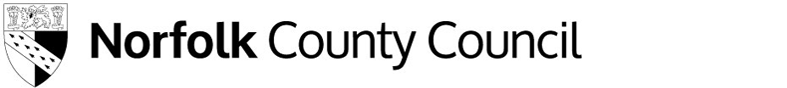 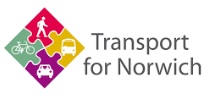 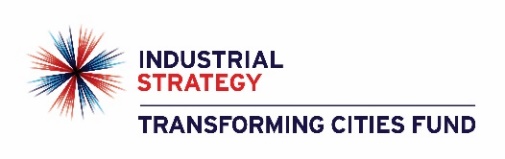 Community & Environmental ServicesCounty HallNR1 2SG     Postcodes must be on a line on their owNCC contact number: 0344 800 8020Text relay no.: 18001 0344 800 8020Please enter ‘copies to’ (not to be shown on top copy)NCC contact number: 0344 800 8020Text relay no.: 18001 0344 800 8020Please enter ‘copies to’ (not to be shown on top copy)ProposalReason for proposal1South side of carriageway widened by 0.5m along length of South Park Avenue from Parmenter Road to Colman Road (outer ring road).To allow buses to pass each other along South Park Avenue without slowing down or stopping, which currently causes delays along this busy bus route.2Area of existing footway/verge to become carriageway.To allow the carriageway widening.3New zebra crossing with tactile paving on approach. This would replace the existing pedestrian refuge.To provide pedestrians with a safer means of crossing the road near the entrance of Eaton Park.4New paved areaTo tidy up and improve this area – additional features such as planting, seating and cycle parking will be considered.5Relocated bus shelterTo allow for the widening of the layby (described below).6Widened bus laybyCurrently, the depth of the layby means buses stick out into the road when stopped at the bus stop. Widening the layby will improve visibility of oncoming traffic for pedestrians using the zebra crossing from the park. It will also give drivers of all vehicles a clearer view of the crossing.